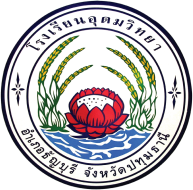 ใบสมัครนักเรียนโรงเรียนอุดมวิทยาประจำปีการศึกษา   2565   ภาคเรียน..................ระดับชั้น...................									     เขียนที่โรงเรียนอุดมวิทยา						                  วันที่.............เดือน................................พ.ศ. 2565	ข้าพเจ้า นาย/นาง/น.ส. .............................................................เกี่ยวข้องกับผู้สมัครเข้าเรียนในฐานะ.................... ที่อยู่ปัจจุบัน  อยู่บ้านเลขที่......................หมู่.................ตรอก/ซอย......................................ถนน...................................... ตำบล/แขวง...........................................อำเภอ/เขต...........................................จังหวัด..................................................... รหัสไปรษณีย์.....................................โทรศัพท์บ้าน............................................โทรศัพท์มือถือ........................................ E-mail......................................................................ขอแจ้งรายละเอียดเกี่ยวกับประวัติบุคคลเพื่อการสมัครเข้าเรียนตามระเบียบกระทรวงศึกษาธิการว่าด้วยหลักฐานในการรับนักเรียนเข้าเรียนในสถานที่ศึกษา พ.ศ.  2548  ดังต่อไปนี้1.ชื่อ-สกุล (ภาษาไทย) ผู้สมัครเรียน..........................................................................ชื่อเล่น..................................ชื่อ-สกุล (ภาษาอังกฤษ) ผู้สมัครเรียน.................................................................................ชื่อเล่น......................................อายุ...........ปี เกิดวันที่...........เดือน................................พ.ศ. ..............เชื้อชาติ...............สัญชาติ..............ศาสนา................ เกิดที่โรงพยาบาล..............................................ตำบล/แขวง.......................อำเภอ/เขต....................จังหวัด..........................   ประเทศ.......................เลขประจำตัวบัตรประชาชน E-mail.........................................................................สถานศึกษาเดิมชื่อโรงเรียน...................................................จังหวัด............................ระดับชั้น.............เกรดเฉลี่ย.............2.ชื่อ-สกุล บิดา (ภาษาไทย)....................................................................................................................................ชื่อ-สกุล บิดา (ภาษาอังกฤษ)...........................................................................................................เชื้อชาติ........................สัญชาติ.......................ศาสนา.......................... อยู่บ้านเลขที่...................หมู่.....................ตำบล/แขวง................................อำเภอ/เขต..............................จังหวัด................................... รหัสไปรษณีย์........................โทรศัพท์บ้าน.............................โทรศัพท์มือถือ........................................................... E-mail.......................................................................................เลขประจำตัวบัตรประชาชน อาชีพ.............................................รายได้/เดือน.....................................บาท สถานที่ทำงาน...............................................ตำแหน่ง........................................							             เลขประจำตัวนักเรียน														13.ชื่อ-สกุล มารดา (ภาษาไทย)................................................................................................................................ชื่อ-สกุล มารดา (ภาษาอังกฤษ).......................................................................................................เชื้อชาติ........................สัญชาติ.......................ศาสนา.......................... อยู่บ้านเลขที่...................หมู่.....................ตำบล/แขวง................................อำเภอ/เขต..............................จังหวัด................................... รหัสไปรษณีย์........................โทรศัพท์บ้าน.............................โทรศัพท์มือถือ..................................................... E-mail............................................................................................เลขประจำตัวบัตรประชาชน อาชีพ............................................รายได้/เดือน....................................บาท สถานที่ทำงาน...............................................ตำแหน่ง...........................................4.ชื่อ-นามสกุล ผู้ปกครอง นาย/นาง/น.ส. ....................................................เชื้อชาติ...............สัญชาติ....................ศาสนา......................อยู่บ้านเลขที่......................หมู่...............ตำบล/แขวง.............................อำเภอ/เขต...............................จังหวัด...........................รหัสไปรษณีย์.........................โทรศัพท์บ้าน................................โทรศัพท์มือถือ..............................E-mail..................................................................เลขประจำตัวบัตรประชาชน อาชีพ..........................รายได้/เดือน...........................บาท สถานที่ทำงาน................................ตำแหน่ง...........................ข้าพเจ้าขอรับรองว่าข้อมูลที่ได้แจ้งไว้ข้างต้นเป็นความจริงทุกประการ(ลงชื่อ)....................................................ผู้ปกครอง		(ลงชื่อ)..................................................ผู้สมัครเรียน       (...................................................)			      (....................................................)เฉพาะเจ้าหน้าที่ของโรงเรียน	( เอกสารหลักฐานการสมัครเข้าเรียน )(ลงชื่อ)..................................................ผู้รับสมัคร     	       (.................................................)			                                                    2ข้อมูลสุขภาพนักเรียนชื่อ-สกุลนักเรียน.........................................................................................อายุ........................ปีหมู่เลือดกรุ๊ป ...............................จำนวนพี่น้อง...........................คนนักเรียนมีโรคประจำตัว□ ไม่มี□ มี  โปรดระบุและนำยาติดตัวมา ( ใส่เครื่องหมาย      √     หน้าข้อความ )□ หอบหืด		□ โรคหัวใจ		□ ปอด 	  □ ตับ	         □ พิการทางร่างกาย	□ ม้าม		□ผ่าตัด	  □กระเพาะอาหาร/ลำไส้	         □  ชักกระตุกครั้งสุดท้ายเมื่อ...............................	□ อื่นๆโปรดระบุ...............................................	4.  เคยแพ้ยา................................................................................................................................................	5.  ในกรณีฉุกเฉินร้ายแรง   ให้โรงเรียนจัดปฐมพยาบาลเบื้องต้นและแจ้งให้ทราบตาม    เบอร์โทรศัพท์................................................................อื่นๆ....................................................................6.  อุปนิสัยของนักเรียน	         □  สมาธิสั้น		□ ช่างพูด		□ ไม่พูด 	  □ กลัวคนแปลกหน้า□  ขี้อาย			□ เข้ากับผู้อื่นได้	□ เกเร	  □ ชอบเก็บตัว□  เอาแต่ใจตนเอง	□ เซื่องซึม		□ ใจร้อน 	  □ ร่าเริง□ ควบคุมอารมณ์ไม่ได้	□ ช่วยเหลือตัวเองไม่ได้               ขอรับรองว่าเป็นข้อมูลที่ให้ไว้กับทางโรงเรียนเป็นความจริงทุกประการ							ลงชื่อ...............................................ผู้ปกครอง							      (..............................................)3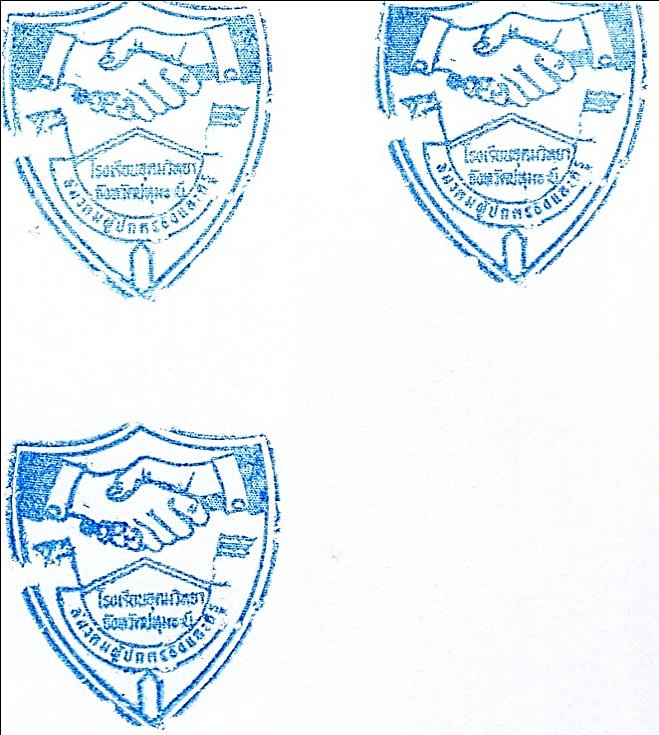 ใบสมัครสมาชิก สมาคมผู้ปกครองและครูโรงเรียนอุดมวิทยา จังหวัดปทุมธานี	       ข้าพเจ้า...........................................................เกิดวันที่................เดือน............................พ.ศ. .....................  เลขประจำตัวบัตรประชาชน                       เชื้อชาติ.........................สัญชาติ.....................ศาสนา.......................อยู่บ้านเลขที่.......................หมู่...................................ตำบล/แขวง...................................อำเภอ/เขต................................จังหวัด................................รหัสไปรษณีย์.....................โทรศัพท์บ้าน....................................โทรศัพท์มือถือ............................................ปัจจุบันอาชีพ............................................ ตำแหน่ง........................................... สถานที่ทำงาน ( บริษัท/ห้าง/ร้านค้า )..................................................จังหวัด................................................. 	เป็น		□  ผู้ปกครองนักเรียน			□ ศิษย์เก่า			□  ครู/พนักงานโรงเรียนอุดมวิทยา	□ บุคคลทั่วไปที่สนใจกิจกรรมของสมาคม	มีนักเรียนที่อยู่ในความปกครองและกำลังศึกษาอยู่ในโรงเรียนอุดมวิทยาคือ		1.ชื่อ-สกุล.....................................................................ชั้น............../.................2.ชื่อ-สกุล.....................................................................ชั้น............../.................	เกี่ยวข้องกับนักเรียนโดยเป็น........................................ของนักเรียน  ขอสมัครเป็นสมาชิกสมาคมฯ  พร้อมกับได้ชำระเงินค่าบำรุงสมาคม ฯ  เป็นรายปี  จำนวน..........................บาทและยินดีที่จะสนับสนุนกิจกรรมของสมาคมโดยเป็นไปตามวัตถุประสงค์ของการจัดตั้งลงชื่อ.................................................ผู้สมัคร							      (..............................................)----------------------------------------------------------------------------------------------------เฉพาะเจ้าหน้าที่        ชำระเงินแล้ว....................................บาท  ใบเสร็จเล่มที่................เลขที่..................คณะกรรมการบริหารสมาคมผู้ปกครอง     และครูโรงเรียนอุดมวิทยา  โดยได้รับหมายเลขสมาชิกที่ ส.ป.ค. ..................เมื่อวันที่.............เดือน........................พ.ศ. ...............                 ลงชื่อ.....................................................ผู้รับสมัคร							                       (....................................................)														4แบบคำร้องขอใช้บริการรถโรงเรียนวันที่.............เดือน...................................พ.ศ. ...................ชื่อ-นามสกุล  นักเรียน.................................................................................................................ชั้น..................................ชื่อ-นามสกุล ผู้ปกครอง....................................................................................................................................................................ที่อยู่..............................หมู่บ้าน...........................................................ซอย......................................ตำบล.......................................อำเภอ........................................จังหวัด...............................................เบอร์โทรศัพท์.......................................................................	มีความประสงค์ขอใช้บริการรถโรงเรียน		เรียนปรับพื้นฐาน    800  บาท 		เช้า – เย็น             เฉพาะเช้า            เฉพาะเย็น			รับ – ส่ง นักเรียนในการเรียนปกติ              เช้า – เย็น	 เฉพาะเช้า            เฉพาะเย็น							ลงชื่อ..................................................ผู้ปกครอง							      (........................................................)หมายเหตุ : ในกรณีที่นักเรียนขึ้นรถรับ – ส่ง   รถที่ไม่ได้เข้าร่วมกับทางโรงเรียน  ทางโรงเรียนจะไม่รับผิดชอบใดใดทั้งสิ้น--------------------------------------------------------------------------------------------------------------------------------------------------(เฉพาะเจ้าหน้าที่)สายรถที่ขึ้น.................................................................................................................................................................................................................................................................................................................................................................................................................................................................................................................................................................................................................................................................................................................................................................................................ลงชื่อ.............................................ผู้รับเรื่อง   (........................................................)ระดับชั้นเตรียมอนุบาล อ.1-3  และ ป.1ระดับชั้น  ป.2 - ป.6ระดับชั้น  ม.1- 6□ 1. สำเนาทะเบียนบ้านที่มีชื่อนักเรียนและบิดา-มารดา  2  ชุด□ 2. สำเนาสูติบัตร   2   ชุด□ 3. รูปถ่ายหน้าตรง    5  ใบ□ 4. ใบรับรองจากโรงเรียนเดิม     ( อ.2-3 และ ป.1 )□ 5. สำเนาสมุดบันทึกสุขภาพ      (เตรียมอนุบาล อ.1-3)□ 1. สำเนาทะเบียนบ้านที่มีชื่อนักเรียนและบิดา-มารดา  2  ชุด□ 2. สำเนาสูติบัตร   2   ชุด□ 3. รูปถ่ายหน้าตรง    5  ใบ□ 4. เอกสารจากโรงเรียนเดิม□  ปพ.1 ( สำเนา 3 ใบ )    □  ปพ. 6 ( สมุดพก )  □  ปพ.7  ( หนังสือรับรอง )□  ปพ.8  ( ระเบียนสะสม )□ 1. สำเนาทะเบียนบ้านที่มีชื่อนักเรียนและบิดา-มารดา  2  ชุด□ 2. สำเนาสูติบัตร   2   ชุด□ 3. สำเนาบัตรประชาชนนักเรียน 2 ใบ□ 4. รูปถ่ายหน้าตรง    5  ใบ□ 5. เอกสารจากโรงเรียนเดิม□  ปพ.1 ( สำเนา 3 ใบ )   □  ปพ. 6 ( สมุดพก )  □  ปพ.7  ( หนังสือรับรอง )□  ปพ.8  ( ระเบียนสะสม )□  ผลตรวจจากโรงพยาบาลธัญญารักษ์                                                                          ข้อมูลนักเรียน PSISข้อมูลนักเรียน PSISข้อมูลนักเรียน PSISข้อมูลนักเรียน PSISยืนยันเลขประจำตัวยืนยันเลขประจำตัวยืนยันเลขประจำตัวยืนยันเลขประจำตัวเลขประจำตัวประชาชนเลขประจำตัวประชาชนเลขประจำตัวประชาชนเลขประจำตัวประชาชนหมายเลขพาสปอร์ตหมายเลขพาสปอร์ตหมายเลขพาสปอร์ตหมายเลขพาสปอร์ตวันเกิดวันเกิดวันเกิดเพศศาสนาศาสนาประชาชนประชาชนประชาชนคำนำหน้าคำนำหน้าชื่อจริงชื่อจริงสกุลสกุลสัญชาติสัญชาติเชื้อชาติเชื้อชาติที่อยู่ที่อยู่ที่อยู่รหัสประจำบ้านรหัสประจำบ้านรหัสประจำบ้านบ้านเลขที่บ้านเลขที่บ้านเลขที่บ้านเลขที่หมู่หมู่ซอยซอยถนนถนนจังหวัดจังหวัดจังหวัดอำเภอ/เขตอำเภอ/เขตอำเภอ/เขตอำเภอ/เขตตำบล/แขวงตำบล/แขวงตำบล/แขวงตำบล/แขวงรหัสไปรษณีย์รหัสไปรษณีย์รหัสไปรษณีย์รหัสไปรษณีย์โทรศัพท์โทรศัพท์โทรศัพท์โทรสารโทรสารโทรสารอีเมลอีเมลอีเมลนักเรียนนักเรียนนักเรียนนักเรียนเลขประจำตัวนักเรียนเลขประจำตัวนักเรียนเลขประจำตัวนักเรียนเลขประจำตัวนักเรียนสถานะสถานะวันที่เข้าเรียนวันที่เข้าเรียนวันที่เข้าเรียนวันที่เข้าเรียนโรงเรียนเดิมโรงเรียนเดิมโรงเรียนเดิมความสูง (ซม.)ความสูง (ซม.)ความสูง (ซม.)ความสูง (ซม.)น้ำหนัก (กก.)น้ำหนัก (กก.)น้ำหนัก (กก.)น้ำหนัก (กก.)ความถนัด/ความสามารถพิเศษความถนัด/ความสามารถพิเศษความถนัด/ความสามารถพิเศษความถนัด/ความสามารถพิเศษความถนัด/ความสามารถพิเศษความถนัด/ความสามารถพิเศษข้อมูลทั่วไปข้อมูลทั่วไปข้อมูลทั่วไปสถานะภาพการสมรสของผู้ปกครองสถานะภาพการสมรสของผู้ปกครองสถานะภาพการสมรสของผู้ปกครองสถานะภาพการสมรสของผู้ปกครองสถานะภาพการสมรสของผู้ปกครองสถานะภาพการสมรสของผู้ปกครองสถานะภาพการสมรสของผู้ปกครองบิดาบิดาเลขประจำตัวประชาชนเลขประจำตัวประชาชนเลขประจำตัวประชาชนเลขประจำตัวประชาชนคำนำหน้าคำนำหน้าชื่อจริงชื่อจริงสกุลสกุลสถานะภาพการสมรสของบิดาสถานะภาพการสมรสของบิดาสถานะภาพการสมรสของบิดาสถานะภาพการสมรสของบิดาสถานะภาพการสมรสของบิดาอาชีพบิดาอาชีพบิดาสัญชาติสัญชาติประเภทของความพิการประเภทของความพิการประเภทของความพิการประเภทของความพิการเงินเดือนเงินเดือนมารดามารดาเลขประจำตัวประชาชนเลขประจำตัวประชาชนเลขประจำตัวประชาชนเลขประจำตัวประชาชนเลขประจำตัวประชาชนคำนำหน้าคำนำหน้าชื่อจริงชื่อจริงสกุลสกุลสถานะภาพการสมรสของมารดาสถานะภาพการสมรสของมารดาสถานะภาพการสมรสของมารดาสถานะภาพการสมรสของมารดาสถานะภาพการสมรสของมารดาสถานะภาพการสมรสของมารดาอาชีพของมารดาอาชีพของมารดาอาชีพของมารดาสัญชาติสัญชาติประเภทของความพิการประเภทของความพิการประเภทของความพิการเงินเดือนเงินเดือนผู้ปกครองผู้ปกครองเลขประจำตัวประชาชนเลขประจำตัวประชาชนเลขประจำตัวประชาชนเลขประจำตัวประชาชนคำนำหน้าคำนำหน้าชื่อจริงชื่อจริงสกุลสกุลอาชีพผู้ปกครองอาชีพผู้ปกครองอาชีพผู้ปกครองอาชีพผู้ปกครองโทรศัพท์โทรศัพท์โทรศัพท์เงินเดือนเงินเดือนเงินเดือนจำนวนพี่น้องจำนวนพี่น้องจำนวนพี่น้องจำนวนพี่น้องที่กำลังศึกษาอยู่จำนวนพี่น้องที่กำลังศึกษาอยู่จำนวนพี่น้องที่กำลังศึกษาอยู่จำนวนพี่น้องที่กำลังศึกษาอยู่จำนวนพี่น้องที่กำลังศึกษาอยู่จำนวนพี่น้องที่กำลังศึกษาอยู่4